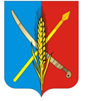 РОССИЙСКАЯ ФЕДЕРАЦИЯРОСТОВСКАЯ ОБЛАСТЬ  НЕКЛИНОВСКИЙ РАЙОН    СОБРАНИЕ ДЕПУТАТОВ ВАСИЛЬЕВО-ХАНЖОНОВСКОГО СЕЛЬСКОГО ПОСЕЛЕНИЯРЕШЕНИЕ  Принято Собранием депутатов                                        «04» мая 2023 года                  В соответствии с Бюджетным кодексом Российской Федерации, руководствуясь Уставом муниципального образования «Васильево-Ханжоновское сельское поселение», Собрание депутатов Васильево-Ханжоновского сельского поселения решило:Статья 1Внести в приложение к решению Собрания депутатов Васильево-Ханжоновского сельского поселения от 29.04.2022 № 33 «Об утверждении Положения о бюджетном процессе в Васильево-Ханжоновском сельском поселении» следующие изменения: 1) в статье 7:а) часть 2 изложить в следующей редакции:«2. Размер резервного фонда Администрации Васильево-Ханжоновского сельского поселения  устанавливается решением  Собрания депутатов о бюджете Васильево-Ханжоновского сельского поселения Неклиновского района на очередной финансовый год и плановый период.»;б) часть 3 изложить в следующей редакции:«3. Средства резервного фонда Администрации Васильево-Ханжоновского сельского поселения направляются на финансовое обеспечение непредвиденных расходов, в том числе на проведение аварийно-восстановительных работ и иных мероприятий, связанных с ликвидацией последствий стихийных бедствий и других чрезвычайных ситуаций, а также на иные мероприятия, предусмотренные порядком, указанным в части 5 настоящей статьи.»;2) часть 3 статьи 20 признать утратившей силу.Статья 21. Настоящее решение вступает в силу со дня его официального опубликования.ПредседательСобрания депутатов – глава Васильево-Ханжоновскогосельского поселения			                                  	                  С. И. Комашнясело Васильево-Ханжоновка«04» мая 2023 года№ 61О внесении изменений в решение Собрания депутатов Васильево-Ханжоновского сельского поселения от 29.04.2022 № 33 «Об утверждении Положения о бюджетном процессе в Васильево-Ханжоновском сельском поселении»